____________________________________________________________________________________________________________________РЕШЕНИЕ_________ сессии Совета Ленинского муниципального округа города Севастополя третьего созываот «__»  __________________ года	                                                        № __-3МОО внесении изменений и дополнений в Устав внутригородского муниципального образования города Севастополя – Ленинского муниципального округаРуководствуясь Федеральными законами от 06.10.2003 № 131-ФЗ
«Об общих принципах организации местного самоуправления в Российской Федерации», от 21.07.2005 № 97-ФЗ «О государственной регистрации уставов муниципальных образований», Законом города Севастополя
от 30.12.2014 № 102-ЗС «О местном самоуправлении в городе Севастополе», Уставом внутригородского муниципального образования города Севастополя - Ленинского муниципального округа,на основании протеста прокуратуры Ленинского района города Севастополя от 27.06.2023 № 7-01-2023/2617-23, Совет Ленинского муниципального округа города СевастополяРЕШИЛ:1. Внести следующие изменения и дополнения в Устав внутригородского муниципального образования города                                               Севастополя - Ленинского муниципального округа (далее – Устав):1.1. Пункт 8 статьи 26 Устава изложить в следующей редакции:«8. Полномочия главы муниципального образования прекращаются досрочно в случае: 1) смерти;           2) отставки по собственному желанию; 3) удаления в отставку в соответствии со статьей 74.1 Федерального закона от 06.10.2003 № 131-ФЗ "Об общих принципах организации местного самоуправления в Российской Федерации";4) отрешения от должности в соответствии со статьей 74 Федерального закона от 06.10.2003 № 131-ФЗ "Об общих принципах организации местного самоуправления в Российской Федерации";5) признания судом недееспособным или ограниченно дееспособным;6) признания судом безвестно отсутствующим или объявления умершим;7) вступления в отношении его в законную силу обвинительного приговора суда;8) выезда за пределы Российской Федерации на постоянное место жительства;9) прекращения гражданства Российской Федерации либо гражданства иностранного государства - участника международного договора Российской Федерации, в соответствии с которым иностранный гражданин имеет право быть избранным в органы местного самоуправления, наличия гражданства (подданства) иностранного государства либо вида на жительство или иного документа, подтверждающего право на постоянное проживание на территории иностранного государства гражданина Российской Федерации либо иностранного гражданина, имеющего право на основании международного договора Российской Федерации быть избранным в органы местного самоуправления, если иное не предусмотрено международным договором Российской Федерации;10) отзыва избирателями;11) установленной в судебном порядке стойкой неспособности                                 по состоянию здоровья осуществлять полномочия главы муниципального образования;12) преобразования муниципального образования, осуществляемого                        в соответствии с частями 3, 3.1-1, 3.2, 3.3, 4 - 6.2, 7 - 7.2 статьи 13 Федерального закона от 06.10.2003 № 131-ФЗ «Об общих принципах организации местного самоуправления в Российской Федерации», а также в случае упразднения муниципального образования.».2. Главе внутригородского муниципального образования города                                           Севастополя - Ленинского муниципального округа предоставить настоящее решение для регистрации в установленном порядке в Управление Министерства юстиции по городу Севастополю.3. Настоящее решение вступает в силу с момента его официального опубликования (обнародования).4. Настоящее решение подлежит опубликованию на официальном сайте внутригородского муниципального образования города                                           Севастополя - Ленинского муниципального округа, а также обнародованию                        на информационном стенде внутригородского муниципального образования города Севастополя - Ленинского муниципального округа.	5. Контроль за исполнением настоящего решения оставляю за собой.Глава внутригородского муниципального образования,исполняющий полномочия председателя Совета,Главы местной администрации     	                                      М.А. Сердюк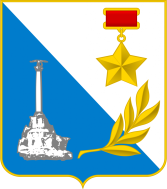 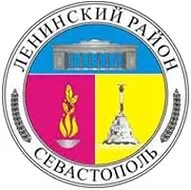 